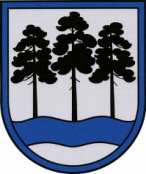 OGRES  NOVADA  PAŠVALDĪBAReģ.Nr.90000024455, Brīvības iela 33, Ogre, Ogres nov., LV-5001tālrunis 65071160, e-pasts: ogredome@ogresnovads.lv, www.ogresnovads.lv PAŠVALDĪBAS DOMES SĒDES PROTOKOLA IZRAKSTS5.Par grozījumu Ogres novada pašvaldības Ogres 1.vidusskolas personāla amatu un amatalgu likmju sarakstāValsts un pašvaldību institūciju amatpersonu un darbinieku atlīdzības likuma 11.panta pirmā daļa noteic, ka pašvaldību amatpersonām (darbiniekiem) mēnešalgu nosaka, ņemot vērā amata vērtību (atbildības līmeni un sarežģītību), kā arī konkrētās amatpersonas (darbinieka) individuālās kvalifikācijas un prasmju novērtējumu, bet šīs mēnešalgas nedrīkst pārsniegt tiešās pārvaldes iestāžu amatpersonām (darbiniekiem), kuri pilda līdzīgas atbildības un sarežģītības amatus, šā likuma 3.pielikumā noteiktās maksimālās mēnešalgas. Ogres novada pašvaldībā ir saņemta Ogres 1.vidusskolas 2022.gada 6.aprīļa vēstule Nr.1-11/50 “Par grozījumiem amatu un amatalgu likmju sarakstā” (reģistrēta Ogres novada pašvaldībā 2022.gada 12.aprīlī ar Nr. 2-4.1/1925), kurā minēts, ka ir nepieciešams veikt izmaiņas iestādes amatu sarakstā, mainot medmāsas amata vienībai mēnešalgu grupu. Noklausoties Ogres novada pašvaldības centrālās administrācijas “Ogres novada pašvaldība” Personālvadības nodaļas vadītājas Antras Pūgas informāciju un pamatojoties uz likuma “Par pašvaldībām” 21.panta pirmās daļas 13.punktu un Valsts un pašvaldību institūciju amatpersonu un darbinieku atlīdzības likuma 11.panta pirmo daļu,balsojot: ar 23 balsīm "Par" (Andris Krauja, Artūrs Mangulis, Atvars Lakstīgala, Dace Kļaviņa, Dace Māliņa, Dace Nikolaisone, Dainis Širovs, Dzirkstīte Žindiga, Edgars Gribusts, Egils Helmanis, Gints Sīviņš, Ilmārs Zemnieks, Indulis Trapiņš, Jānis Iklāvs, Jānis Kaijaks, Jānis Lūsis, Jānis Siliņš, Kaspars Bramanis, Pāvels Kotāns, Raivis Ūzuls, Rūdolfs Kudļa, Toms Āboltiņš, Valentīns Špēlis), "Pret" – nav, "Atturas" – nav, Ogres novada pašvaldības dome NOLEMJ:Izdarīt Ogres novada pašvaldības Ogres 1.vidusskolas personāla amatu un amatalgu likmju sarakstā (apstiprināts ar Ogres novada pašvaldības domes 2017.gada 1.decembra lēmumu “Par grozījumiem Ogres novada pašvaldības domes  2017.gada 19.janvāra lēmumā “Par Ogres novada pašvaldības iestāžu personāla amatu un amatalgu likmju sarakstu apstiprināšanu” (protokols Nr.1, 6.§) un Ogres 1.vidusskolas personāla amatu un amatalgu likmju saraksta apstiprināšanu” (protokols Nr.15, 3.§)) šādu grozījumu – izteikt 3.punktu šādā redakcijā:  Noteikt, ka grozījumi Ogres novada pašvaldības Ogres 1.vidusskolas personāla amatu un amatalgu likmju sarakstā stājas spēkā 2022.gada 1.jūnijā.(Sēdes vadītāja,domes priekšsēdētāja E.Helmaņa paraksts)Ogrē, Brīvības ielā 33Nr.11             2022.gada 26.maijā3.Medicīnas māsa12221 345.2IV81093